Консультация для родителей«Экологическое воспитание детей в семье»Экология - это наука, и произошла она от слова ойкас - дом, жилище, место обитания.Это всё живое, что нас окружает, мы дышим чем мы живём. Их дошкольнойпедагогике появлялось новое направление воспитания - экологическое воспитание.С первых лет жизни у детей формулируется начало экологической культуры. Детивидят дома, как мама ухаживает за цветами, кошкой или собакой. Они сами тянутся ковсему живому, им хочется погладить животное и полюбоваться красивыми цветами.Подрастая, дети узнают, что каждое существо имеет свой «дом», в котором есть всёдля его жизни. Экологическое воспитание - это и есть познание живого, котороеокружает ребенка, в своей среде обитания, и наша главная задача, научить их охранятьи беречь то, что они видят. Нужно доступно объяснить ребенку, что ломать веткудерева нельзя, особенно зимой. Обратите внимание ребёнка на красоту, какие оникрасивые в инее. Зимой они спят и у них только мы защитники.Нужно корни укрыть снегом, объясняя, что мы помогаем им выжить зимой. Бывая сдетьми зимой в лесу, обратите внимание на тишину в лесу, её красоту и как хорошодышится в лесу.Весной природа преображается, и мы радуемся каждой новой травинке и новымлисточком. Начинается работа на даче, и дети помогают вам пусть совсем мало, но онитянутся к этому, видя, как этим занимаетесь вы. У дачных массивов есть лес, выбываете там с детьми. Мы все тянемся к природе, чтобы отдохнуть, подышать свежимвоздухом, послушать журчание ручейка. Мы взрослые собираем цветы илекарственные травы, нарвите только столько, сколько вам нужно, и старайтесь нервать с корнями.Собирая в лесу грибы и ягоды, берите только те, которые вы знаете, а другие нетрогайте. Они нужны животным, они ими питаются и лечатся. Как, например, грибмухомор, он такой красивый, полюбуйтесь им, но не трогайте его, придёт лось и он емупригодится для лечения. Чтобы грибы не исчезали у нашего леса, не нарушайтегрибницу, объясните детям, что грибы нужно срезать ножиком, здесь вырастет новыйгриб.Дети часто поступают жестоко с природой и во всём этом виноваты мы взрослые. Несмогли научить видеть красивое и заботится о том, чтобы все, что окружает нас,только радовало.Накормите птиц, повесьте кормушку за окном или на балконе. Ребёнок сам будеткласть туда корм. Хотите порадовать ребёнка, заведите ему попугайчиков или щегла,черепаху или хомячка. Объясните и научите, как правильно за ними ухаживать иребёнок будет счастлив. У многих детей есть мечта иметь друга рядом, это котёнокили щенок. И если вы завели себе животное дома, не выбрасывайте их на улицу, когдаони подрастут, они ведь животные и доверяют людям. Пожелание вам воспитывать удетей чувство сострадания, учите видеть красоту окружающего мира и это не пройдётдаром. Если ребенок будет бережно относится ко всему и беречь этот «дом» -вашевоспитание не пройдёт даром. Они будут внимательны не только к окружающемумиру, но и к вам взрослым.В конце своего сообщения хочется предложить свое любимое стихотворение В. Орлова.«Живой букварь»Нас в любое время годаУчит мудрая природаУчит по календарюПо живому букварюПтицы учат пениюПаучок терпениюУчит нас пчелиный ройДисциплине трудовойОбучает жить в трудеИ по справедливостиУчит пас правдивостиУчит снег нас чистотеУчит солнце добротеУ природы круглый годОбучатся нужноНас деревья всех породВесь большой лесной пародУчит крепкой дружбе.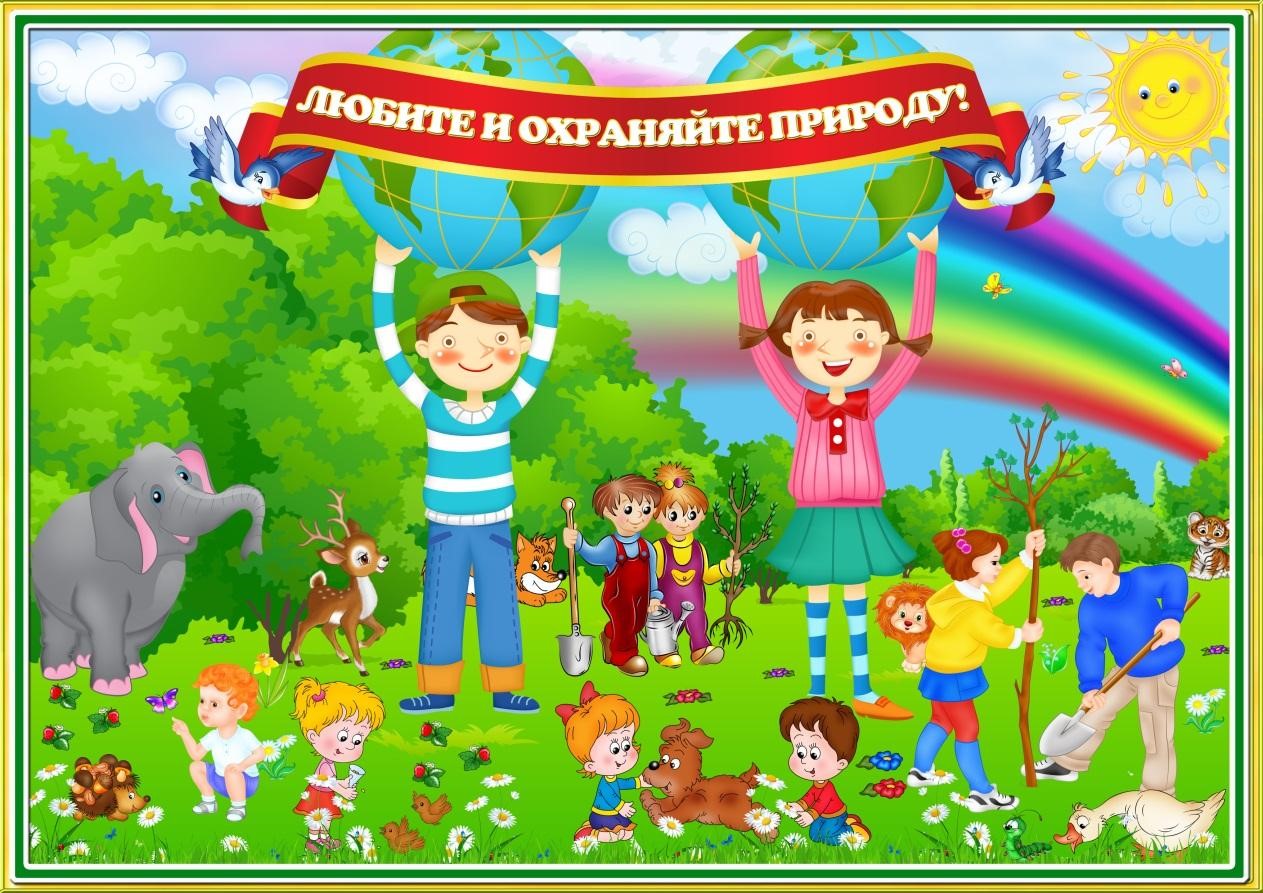 Консультация для родителей«Экологическое воспитание дошкольников в семье»Слово «экология» и его производные прочно вошли в наш каждодневный словарь, нопонимают его по-разному. В научной литературе существует много определений.Самое распространённое: экология – наука о взаимоотношениях живых организмовмежду собой и с окружающей средой.Обычно под экологическим воспитанием понимают воспитание любви к природе.Действительно, это важная составляющая часть воспитательного процесса, но нередкоприёмы, которыми воспитывают такую любовь, очень сомнительны. Например, с этойцелью дома содержат диких животных или без должного ухода домашних животных,которые болеют и даже умирают на глазах у детей. И дети привыкают не замечать ихмучений. Часто во время летних прогулок родители предлагают собирать цветы,ловить бабочек, стрекоз или других насекомых. Такие занятия становятся постояннойлетней забавой ребят. Они отрывают насекомым крылья, лапки или же вовсерастаптывают свою жертву ногой. Таким образом, такие воспитательные мероприятияучат детей не любить, а уничтожать живое, причём довольно жестоко.Экологическое воспитание детей – прежде всего воспитание человечности, т.е.доброты, ответственного отношения к природе, и к людям, которые живут рядом, кпотомкам, которым надо оставить Землю пригодной для полноценной жизни.Экологическое воспитание должно учить детей понимать себя и всё, что происходитвокруг. Нужно учить ребят правильно вести себя в природе и среди людей.Запомните правила!- Находясь в природе, нельзя срывать растения для букетов. Букеты можно составлятьиз тех растений, выращенные человеком.- Собирать лекарственные растения можно только в тех местах, где их много.- В природе, особенно в лесу, нужно стараться ходить по тропинкам, чтобы растенияне погибли от вытаптывания.- Охранять надо не только редкие, но и другие, даже самые обычные растения.- Нельзя подходить близко к гнёздам птиц. По твоим следам гнёзда могут отыскать иразорить хищники. Если случайно окажешься возле гнезда, не прикасайся к нему,сразу уходи. Иначе птицы - родители могут совсем покинуть гнездо.- Если у тебя есть собака, не бери её с собой в лес. Она легко может пойматьнелетающих птенцов и беспомощных детёнышей зверей.- Не лови и не уноси домой здоровых птенцов птиц и детёнышей зверей. В природе оних позаботятся взрослые животные.-НЕ ЗАБЫВАЙТЕ о том, что растения дают убежище животным. Оберегайте травы,кусты, деревья, вы помогаете зверям, птицам, насекомым, которые укрываются в ихзарослях.В РУКАХ ЧЕЛОВЕКА И БОГАТСТВО РОДНОЙ ЗЕМЛИ.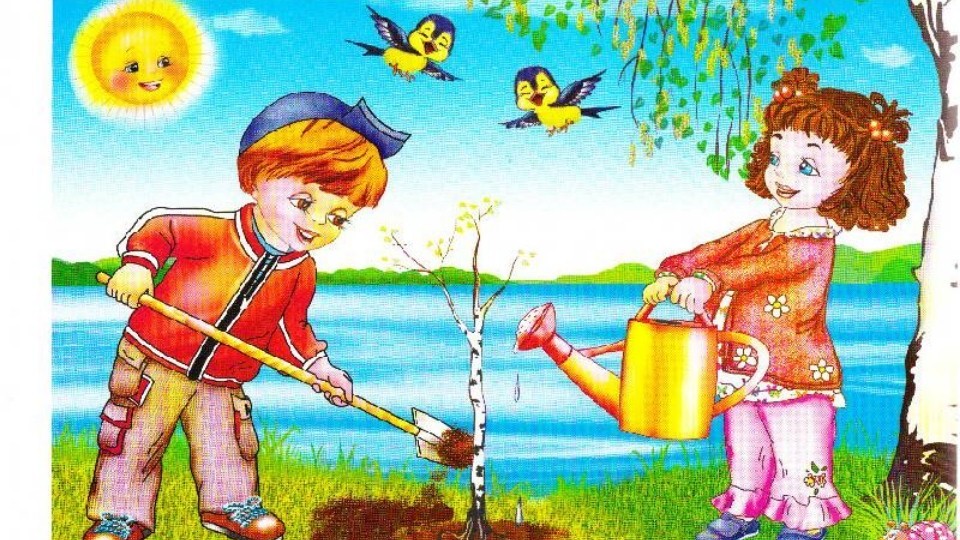 Консультация для родителей по экологическому воспитанию«Воспитание любви к природе»Человеческая деятельность в последние годы наносит всё больший ущерб природе –это и загрязнение, и чрезмерное нерациональное расходование её ресурсов. Деятельность человека в природе должна быть разумной: охраняющей исозидающей. Это отношение к природе нужно воспитывать у детей с ранних лет.Именно с ранних лет человек начинает познавать красоту, разнообразие природы. Основы характера, жизненная позиция ребёнка закладываются в семье. И чтобыобъяснять детям, как беречь природу, чтобы привить им какие-то природоведческиенавыки, очень важен личный пример родителей! Их бережное, любовное, заботливоеотношение к природе. Красота родной природы раскрывает красоту человеческого труда, рождает желаниесделать свой край ещё прекраснее. Поэтому так важно показать детям как человекоберегает и умножает природные богатства, сколько труда вкладывает, чтобырадовали всех леса и озёра, поля и реки. В воспитании у ребёнка бережного отношения к природе нет и не может бытьмелочей. Сорванный просто так цветок, пойманная из любопытства бабочка,растоптанный жучок – всё это при безразличном отношении со стороны взрослыхможет привести к крайне нежелательным последствиям. Любовь детей к природе начинается с осмысления её ценностей. Поэтому преждевсего нужно показать познавательную и эстетическую ценность природы. Благодаряэтому со временем и разовьётся бережное, ответственное отношение к окружающейприродной среде. Заинтересовывать ребёнка родители могут самыми разнообразными способами.Например, выращивание домашних растений. Кроме того, чтобы ребята своевременноих поливали, следует всячески поощрять их интерес к росту и развитию растений,появлению новых росточков, цветов, плодов. Наиболее пригодны для этого такиебыстрорастущие растения как герань или бегония, комнатные культуры помидоров иогурцов. Ответственность — важное человеческое качество. И именно его мы будемразвивать, доверяя крохе жизнь зеленых питомцев. Также можете попробоватьвырастить апельсины или лимоны, ананасы или груши. Посадите в землю косточкифруктов и посмотрите, что получится. Ну, разве это не чудо: вырастить наподоконнике настоящее тропическое растение и полакомиться его плодами? Каждая семья располагает всеми возможностями для того, чтобы пробудить, развитьу ребёнка интерес к жизни природы, потребность постоянного общения с ней. Большое воспитательное значение имеют регулярные семейные поездки в лес, поля,на реку или озеро. Ребёнок, под благотворным влиянием родителей, постепенновоспринимает красоту и прелесть природных ландшафтов, вникает в таинства жизниприроды. В непосредственном соприкосновении с природой у детей развиваетсянаблюдательность, любознательность, интерес к природным объектам. Очень большое значение имеет чтение вслух книг о природе, жизни животных.Вовлекая ребёнка в обсуждение прочитанного, взрослые разъясняют непонятныемоменты, направляют его мысли и интересы на жизнь природы.Особенно ребёнка тянет к животным. Он страстно желает иметь и опекать какое-либоживое существо. Содержание в доме животного связано с дополнительной нагрузкой итрудностями. И всё-таки, трудно переоценить воздействие, которое оказывает наформирование личности ребёнка общение, забота и уход за слабым живым существом.С животными ребёнок может эмоционально общаться - играть и разговаривать. Игры сбратьями меньшими (особенно с собаками и кошками) тренируют детей физически.Ребенок становится более подвижным и ловким, совершенствуется его моторика икоординация движений. Наличие животного в доме делает дружнее и сплочённеесемью.Так же огромное значение имеет художественно-творческая деятельность детей.Лепка из глины, пластилина, все виды аппликаций, конструирование с применениемкруп, теста и природных материалов, рисование с помощью растительных элементов– всё это способствуют воспитанию любви к природе у дошкольников. Стремлениесделать красивее, лучше влияет на мир чувств, позволяет раскрыть творческийпотенциал, повышает уровень развития речи у дошкольников, дети учатся создавать,учатся понимать и видеть красоту и богатство природы. Экологическое воспитание будет действеннее только в том случае, если в семьесуществует постоянное, каждодневное общение взрослых с детьми. Не жалейте своеговремени на игры с домашними животными, на ботанические эксперименты, на чтениедобрых стихов и рассказов о природе, на прогулки. И тогда ваши дети и во взрослойжизни будут осознанно и заботливо относиться ко всему живому и неживому наЗемле. 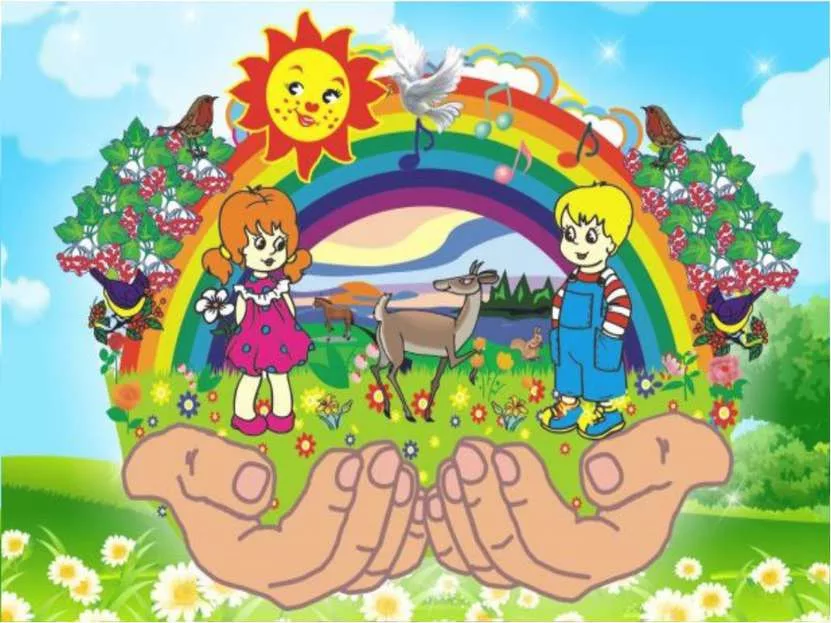 